Thursday 2nd April 2020Here is your fourth clue to solve the Easter mystery!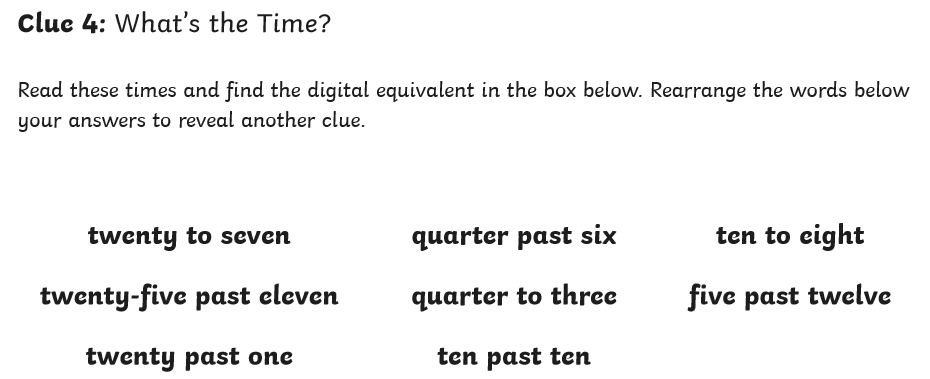 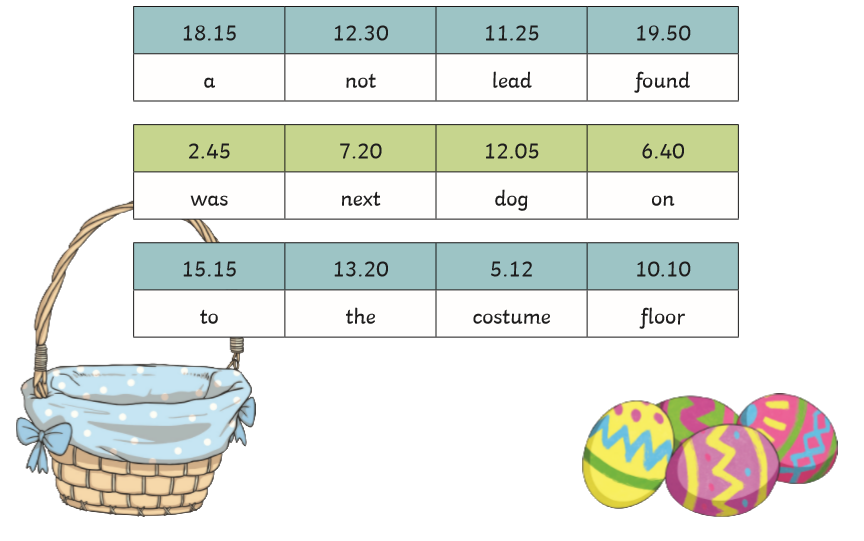 